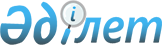 О внесении изменений в решение маслихата от 24 декабря 2010 года № 214 "О районном бюджете Сарыкольского района на 2011-2013 годы"Решение маслихата Сарыкольского района Костанайской области от 3 ноября 2011 года № 292. Зарегистрировано Управлением юстиции Сарыкольского района Костанайской области 11 ноября 2011 года № 9-17-124

      В соответствии со статьей 109 Бюджетного Кодекса Республики Казахстан от 4 декабря 2008 года, а также подпунктом 1) пункта 1 статьи 6 Закона Республики Казахстан "О местном государственном управлении и самоуправлении в Республике Казахстан" от 23 января 2001 года, Сарыкольский районный маслихат РЕШИЛ:



      1. Внести следующие изменения и дополнения в решение маслихата "О районном бюджете Сарыкольского района на 2011-2013 годы" от 24 декабря 2010 года № 214 (зарегистрировано в Реестре государственной регистрации нормативных правовых актов за номером 9-17-106, опубликовано 20 января 2011 года в газете "Сарыколь"):



      пункт 1 указанного решения изложить в новой редакции:

      "1. Утвердить районный бюджет Сарыкольского района на 2011-2013 годы согласно приложениям 1, 2 и 3 соответственно, в том числе на 2011 год в следующих объемах:

      доходы – 2146217,0 тысяч тенге, в том числе:

      налоговым поступлениям – 377585,0 тысяч тенге,

      неналоговым поступлениям – 8613,0 тысяч тенге,

      поступлениям от продажи основного капитала – 79635,0 тысяч тенге,

      поступлениям трансфертов – 1680384,0 тысяч тенге;

      затраты – 2153845,7 тысяч тенге;

      3) чистое бюджетное кредитование – 28307,7 тысяч тенге, в том числе:

      бюджетные кредиты – 29376,0 тысяч тенге;

      погашение бюджетных кредитов – 1068,3 тысяч тенге;

      4) сальдо по операциям с финансовыми активами – 0,0 тысяч тенге;

      5) дефицит бюджета – -35936,4 тысяч тенге;

      6) финансирование дефицита бюджета – 35936,4 тысяч тенге.";



      Пункт 4 указанного решения изложить в новой редакций:

      "4. Учесть, что в районном бюджете на 2011 год предусмотрен резерв местного исполнительного органа в сумме 39,4 тысяч тенге.";



      пункт 6-1 указанного решения изложить в новой редакции:

      "6-1. Учесть, что в районном бюджете на 2011 год предусмотрено поступление целевых текущих трансфертов из областного бюджета в следующих размерах:

      на укрепление материально-технической базы объектов образования в сумме 12000,0 тысяч тенге;

      на укрепление материально-технической базы объектов коммунальной собственности в сумме 11000,0 тысяч тенге;

      на приобретение компьютерной и организационной техники для внедрения системы "Казначейство-Клиент" в сумме 1108,0 тысяч тенге.";



      пункт 6-2 указанного решения изложить в новой редакции:

      "6-2. Учесть, что в районном бюджете на 2011 год предусмотрено поступление целевых текущих трансфертов из республиканского бюджета в следующих размерах:

      на оснащение учебным оборудованием кабинетов физики, химии, биологии в государственных учреждениях основного среднего и общего среднего образования в сумме 8194,0 тысяч тенге;

      на создание лингафонных и мультимедийных кабинетов в государственных учреждениях начального, основного среднего и общего среднего образования в сумме 11082,0 тысяч тенге;

      на обеспечение оборудованием, программным обеспечением детей-инвалидов, обучающихся на дому в сумме 1507,0 тысяч тенге;

      на ежемесячные выплаты денежных средств опекунам (попечителям) на содержание ребенка сироты (детей-сирот), оставшегося без попечения в сумме 12398,0 тысяч тенге;

      на поддержку частного предпринимательства в рамках программы "Дорожная карта бизнеса 2020" в сумме 1560,0 тысяч тенге;

      на проведение противоэпизоотических мероприятий в сумме 11910,0 тысяч тенге;

      на реализацию мер социальной поддержки специалистов социальной сферы сельских населенных пунктов в сумме 4585,0 тысяч тенге;

      на реализацию государственного образовательного заказа в дошкольных организациях образования в сумме 40663,0 тысяч тенге;

      на реализацию мероприятий Программы занятости 2020 в сумме 8562,0 тысяч тенге;

      на увеличение размера доплаты за квалификационную категорию, учителям школ и воспитателям дошкольных организаций образования в сумме 8092,0 тысяч тенге.";



      приложение 1 указанного решения изложить в новой редакции согласно приложению к настоящему решению.



      2. Настоящее решение вводится в действие с 1 января 2011 года.      Председатель

      внеочередной сессии                        А. Сарсенов      Секретарь

      районного маслихата                        В. Айгулаков      СОГЛАСОВАНО:      Начальник государственного

      учреждения "Отдел финансов

      акимата Сарыкольского района"

      ______________ Т. Лысяк      Начальник государственного

      учреждения "Отдел экономики

      и бюджетного планирования

      акимата Сарыкольского района"

      ________________ И. Насыров

Приложение           

к решению маслихата      

от 3 ноября 2011 года № 292  Приложение 1            

к решению маслихата        

от 24 декабря 2010 года № 214   Бюджет Сарыкольского района на 2011 год
					© 2012. РГП на ПХВ «Институт законодательства и правовой информации Республики Казахстан» Министерства юстиции Республики Казахстан
				КатегорияКатегорияКатегорияКатегорияСумма, тысяч

тенгеКлассКлассКлассСумма, тысяч

тенгеПодклассПодклассСумма, тысяч

тенгеНаименованиеСумма, тысяч

тенгеIДоходы2146217,01000Налоговые поступления377585,01010Подоходный налог164465,01012Индивидуальный подоходный налог164465,01030Социальный налог120364,01031Социальный налог120364,01040Hалоги на собственность76821,01041Hалоги на имущество35614,01043Земельный налог3797,01044Hалог на транспортные средства31284,01045Единый земельный налог6126,01050Внутренние налоги на товары,

работы и услуги13737,01052Акцизы3065,01053Поступления за использование

природных и других ресурсов6094,01054Сборы за ведение

предпринимательской и

профессиональной деятельности4478,01055Налог на игорный бизнес100,01080Обязательные платежи, взимаемые

за совершение юридически значимых

действий и (или) выдачу

документов уполномоченными на то

государственными органами или

должностными лицами2198,01081Государственная пошлина2198,02000Неналоговые поступления8613,02010Доходы от государственной

собственности2301,02011Поступления части чистого дохода

государственных предприятий1475,02015Доходы от аренды имущества,

находящегося в государственной

собственности825,02017Вознаграждения (интересы) по

кредитам, выданным из

государственного бюджета1,02020Поступления от реализации товаров

(работ, услуг) государственными

учреждениями, финансируемыми из

государственного бюджета4,02021Поступления от реализации товаров

(работ, услуг) государственными

учреждениями, финансируемыми из

государственного бюджета4,02040Штрафы, пеня, санкции, взыскания,

налагаемые государственными

учреждениями, финансируемыми из

государственного бюджета, а также

содержащимися и финансируемыми из

бюджета (сметы расходов)

Национального Банка Республики

Казахстан1800,02041Штрафы, пеня, санкции, взыскания,

налагаемые государственными

учреждениями, финансируемыми из

государственного бюджета, а также

содержащимися и финансируемыми из

бюджета (сметы расходов)

Национального Банка Республики

Казахстан, за исключением

поступлений от организаций

нефтяного сектора1800,02060Прочие неналоговые поступления4508,02061Прочие неналоговые поступления4508,03000Поступления от продажи основного

капитала79635,03030Продажа земли и нематериальных

активов79635,03031Продажа земли17306,03032Продажа нематериальных активов62329,04000Поступления трансфертов1680384,04020Трансферты из вышестоящих органов

государственного управления1680384,04022Трансферты из областного бюджета1680384,0Функциональная группаФункциональная группаФункциональная группаФункциональная группаФункциональная группаСумма, тысяч

тенгеФункциональная подгруппаФункциональная подгруппаФункциональная подгруппаФункциональная подгруппаСумма, тысяч

тенгеАдминистратор бюджетных программАдминистратор бюджетных программАдминистратор бюджетных программСумма, тысяч

тенгеПрограммаПрограммаСумма, тысяч

тенгеНаименованиеСумма, тысяч

тенгеIIЗатраты2153845,701Государственные услуги общего

характера173348,01Представительные, исполнительные

и другие органы, выполняющие

общие функции государственного

управления153111,0112Аппарат маслихата района (города

областного значения)13329,0001Услуги по обеспечению

деятельности маслихата района

(города областного значения)13329,0122Аппарат акима района (города

областного значения)51211,0001Услуги по обеспечению

деятельности акима района

(города областного значения)50906,0003Капитальные расходы

государственных органов305,0123Аппарат акима района в городе,

города районного значения,

поселка, аула(села),

аульного(сельского) округа88571,0001Услуги по обеспечению

деятельности акима района в

городе, города районного

значения, поселка, аула (села),

аульного (сельского) округа86126,0022Капитальные расходы

государственных органов2445,02Финансовая деятельность12528,0452Отдел финансов района (города

областного значения)12528,0001Услуги по реализации

государственной политики

в области исполнения бюджета

района (города областного

значения) и управления

коммунальной собственностью

района (города областного

значения)11618,0003Проведение оценки имущества в

целях налогообложения400,0004Организация работы по выдаче

разовых талонов и обеспечение

полноты сбора сумм от реализации

разовых талонов70,0010Организация приватизации

коммунальной собственности440,05Планирование и статистическая

деятельность7709,0453Отдел экономики и бюджетного

планирования района (города

областного значения)7709,0001Услуги по реализации

государственной политики в

области формирования и развития

экономической политики, системы

государственного планирования и

управления района (города

областного значения)7489,0004Капитальные расходы

государственных органов220,002Оборона2708,01Военные нужды2708,0122Аппарат акима района (города

областного значения)2708,0005Мероприятия в рамках исполнения

всеобщей воинской обязанности2708,004Образование1082325,01Дошкольное воспитание и обучение100373,0123Аппарат акима района в городе,

города районного значения,

поселка, аула(села),

аульного(сельского) округа92596,0004Поддержка организаций

дошкольного воспитания и

обучения92281,0025Увеличение размера доплаты за

квалификационную категорию

учителям школ и воспитателям

дошкольных организаций

образования315,0464Отдел образования района (города

областного значения)7777,0021Увеличение размера доплаты за

квалификационную категорию

учителям школ и воспитателям

дошкольных организаций

образования7777,02Начальное, основное среднее и

общее среднее образование956276,0123Аппарат акима района в городе,

города районного значения,

поселка, аула(села),

аульного(сельского) округа1000,0005Организация бесплатного подвоза

учащихся до школы и обратно в

аульной (сельской) местности1000,0464Отдел образования района (города

областного значения)955276,0003Общеобразовательное обучение933952,0006Дополнительное образование для

детей21324,09Прочие услуги в области

образования25676,0464Отдел образования района (города

областного значения)25676,0001Услуги по реализации

государственной политики на

местном уровне в области

образования5650,0005Приобретение и доставка

учебников, учебно-методических

комплексов для государственных

учреждений образования района

(города областного значения)6033,0012Капитальные расходы

государственных органов88,0015Ежемесячные выплаты денежных

средств опекунам (попечителям)

на содержание ребенка-сироты

(детей-сирот), и ребенка

(детей), оставшегося без

попечения родителей12398,0020Обеспечение оборудованием,

программным обеспечением

детей-инвалидов, обучающихся на

дому1507,006Социальная помощь и социальное

обеспечение83510,02Социальная помощь64543,0451Отдел занятости и социальных

программ района (города

областного значения)64543,0002Программа занятости13081,0005Государственная адресная

социальная помощь7893,0007Социальная помощь отдельным

категориям нуждающихся граждан

по решениям местных

представительных органов6321,0010Материальное обеспечение

детей-инвалидов, воспитывающихся

и обучающихся на дому281,0014Оказание социальной помощи

нуждающимся гражданам на дому7990,0016Государственные пособия на детей

до 18 лет21600,0017Обеспечение нуждающихся

инвалидов обязательными

гигиеническими средствами и

предоставление услуг

специалистами жестового языка,

индивидуальными помощниками в

соответствии с индивидуальной

программой реабилитации инвалида960,0023Обеспечение деятельности центров

занятости6417,09Прочие услуги в области

социальной помощи и социального

обеспечения18967,0451Отдел занятости и социальных

программ района (города

областного значения)18967,0001Услуги по реализации

государственной политики на

местном уровне в области

обеспечения занятости социальных

программ для населения18217,0011Оплата услуг по зачислению,

выплате и доставке пособий и

других социальных выплат450,0021Капитальные расходы

государственных органов300,007Жилищно-коммунальное хозяйство37325,01Жилищное хозяйство7471,0458Отдел жилищно-коммунального

хозяйства, пассажирского

транспорта и автомобильных дорог

района (города областного

значения)5100,0004Обеспечение жильем отдельных

категорий граждан5100,0466Отдел архитектуры,

градостроительства и

строительства района (города

областного значения)2371,0003Строительство жилья

государственного коммунального

жилищного фонда2371,02Коммунальное хозяйство11712,0458Отдел жилищно-коммунального

хозяйства, пассажирского

транспорта и автомобильных дорог

района (города областного

значения)11712,0012Функционирование системы

водоснабжения и водоотведения11712,03Благоустройство населенных

пунктов18142,0123Аппарат акима района в городе,

города районного значения,

поселка, аула(села),

аульного(сельского) округа17642,0008Освещение улиц населенных

пунктов8467,0009Обеспечение санитарии населенных

пунктов3495,0010Содержание мест захоронений и

погребение безродных149,0011Благоустройство и озеленение

населенных пунктов5531,0458Отдел жилищно-коммунального

хозяйства, пассажирского

транспорта и автомобильных дорог

района (города областного

значения)500,0016Обеспечение санитарии населенных

пунктов500,008Культура, спорт, туризм и

информационное пространство91977,01Деятельность в области культуры32360,0455Отдел культуры и развития языков

района (города областного

значения)32360,0003Поддержка культурно-досуговой

работы32360,02Спорт5437,0465Отдел физической культуры и

спорта района (города областного

значения)5437,0005Развитие массового спорта и

национальных видов спорта2137,0006Проведение спортивных

соревнований на районном (города

областного значения) уровне800,0007Подготовка и участие членов

сборных команд района (города

областного значения) по

различным видам спорта на

областных спортивных

соревнованиях2500,03Информационное пространство40910,0455Отдел культуры и развития языков

района (города областного

значения)39110,0006Функционирование районных

(городских) библиотек37604,0007Развитие государственного языка

и других языков народа

Казахстана1506,0456Отдел внутренней политики района

(города областного значения)1800,0002Услуги по проведению

государственной информационной

политики через газеты и журналы1500,0005Услуги по проведению

государственной информационной

политики через телерадиовещание300,09Прочие услуги по организации

культуры, спорта, туризма и

информационного пространства13270,0455Отдел культуры и развития языков

района (города областного

значения)5525,0001Услуги по реализации

государственной политики на

местном уровне в области

развития языков и культуры5355,0010Капитальные расходы

государственных органов170,0456Отдел внутренней политики района

(города областного значения)4322,0001Услуги по реализации

государственной политики на

местном уровне в области

информации, укрепления

государственности и формирования

социального оптимизма граждан4022,0003Реализация региональных программ

в сфере молодежной политики300,0465Отдел физической культуры и

спорта района (города областного

значения)3423,0001Услуги по реализации

государственной политики на

местном уровне в сфере

физической культуры и спорта3343,0004Капитальные расходы

государственных органов80,010Сельское, водное, лесное, рыбное

хозяйство, особо охраняемые

природные территории, охрана

окружающей среды и животного

мира, земельные отношения637995,01Сельское хозяйство18423,0474Отдел сельского хозяйства и

ветеринарии района (города

областного значения)18423,0001Услуги по реализации

государственной политики на

местном уровне в сфере сельского

хозяйства и ветеринарии12738,0012Проведение мероприятий по

идентификации

сельскохозяйственных животных1100,0099Реализация мер по оказанию

социальной поддержки

специалистов4585,02Водное хозяйство604000,0466Отдел архитектуры,

градостроительства и

строительства района (города

областного значения)604000,0012Развитие системы водоснабжения604000,06Земельные отношения3662,0463Отдел земельных отношений района

(города областного значения)3662,0001Услуги по реализации

государственной политики в

области регулирования земельных

отношений на территории района

(города областного значения)3662,09Прочие услуги в области

сельского, водного, лесного,

рыбного хозяйства, охраны

окружающей среды и земельных

отношений11910,0474Отдел сельского хозяйства и

ветеринарии района (города

областного значения)11910,0013Проведение противоэпизоотических

мероприятий11910,011Промышленность, архитектурная,

градостроительная и строительная

деятельность9715,02Архитектурная, градостроительная

и строительная деятельность9715,0466Отдел архитектуры,

градостроительства и

строительства района (города

областного значения)9715,0001Услуги по реализации

государственной политики в

области строительства, улучшения

архитектурного облика городов,

районов и населенных пунктов

области и обеспечению

рационального и эффективного

градостроительного освоения

территории района (города

областного значения)8720,1015Капитальные расходы

государственных органов994,912Транспорт и коммуникации8789,01Автомобильный транспорт8789,0123Аппарат акима района в городе,

города районного значения,

поселка, аула(села),

аульного(сельского) округа6294,0013Обеспечение функционирования

автомобильных дорог в городах

районного значения, поселках,

аулах (селах), аульных

(сельских) округах6294,0458Отдел жилищно-коммунального

хозяйства, пассажирского

транспорта и автомобильных дорог

района (города областного

значения)2495,0023Обеспечение функционирования

автомобильных дорог2495,013Прочие22205,43Поддержка предпринимательской

деятельности и защита

конкуренции3603,0469Отдел предпринимательства района

(города областного значения)3603,0001Услуги по реализации

государственной политики на

местном уровне в области

развития предпринимательства и

промышленности3603,09Прочие18602,4451Отдел занятости и социальных

программ района (города

областного значения)1560,0022Поддержка частного

предпринимательства в рамках

программы "Дорожная карта

бизнеса 2020"1560,0452Отдел финансов района (города

областного значения)11039,4012Резерв местного исполнительного

органа района (города областного

значения)39,4014Формирование или увеличение

уставного капитала юридических

лиц11000,0458Отдел жилищно-коммунального

хозяйства, пассажирского

транспорта и автомобильных дорог

района (города областного

значения)6003,0001Услуги по реализации

государственной политики на

местном уровне в области

жилищно-коммунального хозяйства,

пассажирского транспорта и

автомобильных дорог5953,0013Капитальные расходы

государственных органов50,014Обслуживание долга1,01Обслуживание долга1,0452Отдел финансов района (города

областного значения)1,0013Обслуживание долга местных

исполнительных органов по

выплате вознаграждений и иных

платежей по займам из областного

бюджета1,015Трансферты3947,31Трансферты3947,3452Отдел финансов района (города

областного значения)3947,3006Возврат неиспользованных

(недоиспользованных) целевых

трансфертов3013,3024Целевые текущие трансферты в

вышестоящие бюджеты в связи с

передачей функций

государственных органов из

нижестоящего уровня

государственного управления в

вышестоящий934,0IIIЧистое бюджетное кредитование28307,7Бюджетные кредиты29376,010Сельское, водное, лесное, рыбное

хозяйство, особо охраняемые

природные территории, охрана

окружающей среды и животного

мира, земельные отношения29376,01Сельское хозяйство29376,0474Отдел сельского хозяйства и

ветеринарии района (города

областного значения)29376,0009Бюджетные кредиты для реализации

мер социальной поддержки

специалистов29376,0КатегорияКатегорияКатегорияКатегорияСумма, тысяч

тенгеКлассКлассКлассСумма, тысяч

тенгеПодклассПодклассСумма, тысяч

тенгеНаименованиеСумма, тысяч

тенге5000Погашение бюджетных кредитов1068,35010Погашение бюджетных кредитов1068,35011Погашение бюджетных кредитов,

выданных из государственного

бюджета1068,3IVСальдо по операциям с

финансовыми активами0,0VДефицит (профицит) бюджета-35936,4VIФинансирование дефицита

(использование профицита)

бюджета35936,47000Поступление займов29376,07010Внутренние государственные займы29376,07012Договоры займа29376,0Функциональная группаФункциональная группаФункциональная группаФункциональная группаФункциональная группаСумма, тысяч

тенгеФункциональная подгруппаФункциональная подгруппаФункциональная подгруппаФункциональная подгруппаСумма, тысяч

тенгеАдминистратор бюджетных программАдминистратор бюджетных программАдминистратор бюджетных программСумма, тысяч

тенгеПрограммаПрограммаСумма, тысяч

тенгеНаименованиеСумма, тысяч

тенге16Погашение займов1166,11Погашение займов1166,1452Отдел финансов района (города

областного значения)1166,1008Погашение долга местного

исполнительного органа перед

вышестоящим бюджетом1068,3021Возврат неиспользованных

бюджетных кредитов, выданных из

местного бюджета97,8КатегорияКатегорияКатегорияКатегорияСумма,

тысяч тенгеКлассКлассКлассСумма,

тысяч тенгеПодклассПодклассСумма,

тысяч тенгеНаименованиеСумма,

тысяч тенге8000Используемые остатки бюджетных

средств7726,58010Остатки бюджетных средств7726,58011Свободные остатки бюджетных

средств7726,5